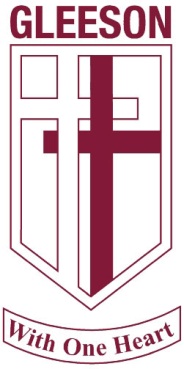 COOLING AND CRYSTAL SIZEIgneous rocks are formed when.....__________________________________________________________________________________________________________________________________________________________________________Share what you know about Intrusive Igneous Rocks.....__________________________________________________________________________________________________________________________________________________________________________Extrusive Igneous Rocks....__________________________________________________________________________________________________________________________________________________________________________Draw a diagram to represent the formation of extrusive and intrusive rocks. Add labels to the diagram.State three characteristics of igneous rocks:_______________________________________________________________________________________________________________________________________________________________________________________________________________________________________________________________Using the Practical Activity on p.287 of Pearson Science 8Aim: What are you attempting to achieve during this practical? To investigate…………….__________________________________________________________________________________________________________________________________________________________________________Hypothesis: A prediction about what might happen in the experiment. If……then…….____________________________________________________________________________________________________________________________________________________________________________________________________________________________________________________________________________________________________________________________________________________Diagram: A drawing of the equipment set-up used during the investigation. This should be drawn in pencil and clearly labelled.Results Table: Provide a results table that clearly represents your observations of each test tube.Discussion:State which test tube had the biggest crystals and which had the smallest crystals.__________________________________________________________________________________________________________________________________________________________________________State which test tube cooled the fastest and which cooled the slowest. __________________________________________________________________________________________________________________________________________________________________________Use the results of this experiment to explain the difference between crystal sizes in the extrusive and intrusive igneous rocks.______________________________________________________________________________________________________________________________________________________________________________________________________________________________________________________________________________________________________________________________________________________________________________________________________________________________________________________________________________________________________________________________